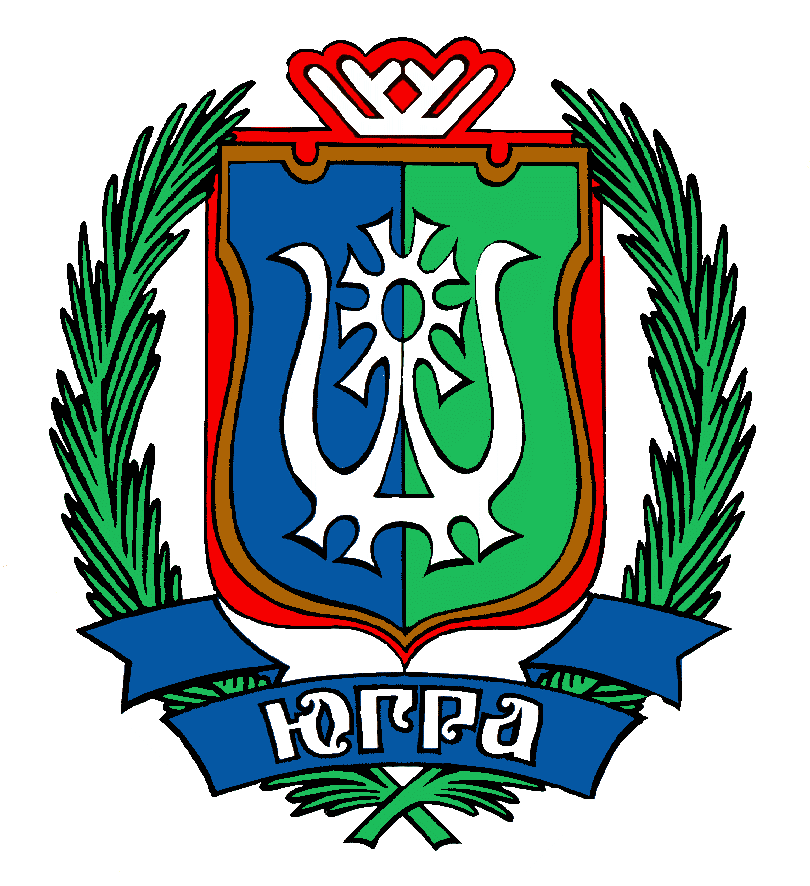 КАЗЕННОЕ УЧРЕЖДЕНИЕХАНТЫ – МАНСИЙСКОГО АВТОНОМНОГО ОКРУГА – ЮГРЫ«УРАЙСКИЙ СПЕЦИАЛИЗИРОЫВАННЫЙ ДОМ РЕБЕНКА»П Р И К А ЗО попечительском совете казенного учреждения Ханты-Мансийского автономного округа – Югры «Урайский специализированный Дом ребенка»от_____________                                                                                № _______      г. Урай	Во исполнении пункта 59 Постановления Правительства РФ от 24 мая 2014 г. № 481 «О деятельности организаций для детей – сирот и детей, оставшихся без попечения родителей, и об устройстве в них детей, оставшихся без попечения родителей»п р и к а з ы в а ю:Утвердить состав Попечительского совета казенного учреждения Ханты-Мансийского автономного округа – Югры «Урайский специализированный Дом ребенка» (далее по тексту Дом ребенка) в соответствии с приложением  1:Утвердить Положение о попечительском совете  Дома ребенка в соответствии с приложением 2.Утвердить план работы Попечительского совета Дома ребенка в соответствии с  приложением 3.Контроль за исполнением приказа оставляю за собой. Врио главного врача						       Ю.С. НещеретПриложение № 1 Утверждено приказом КУ ХМАО-Югры «Урайский специализированный Дом ребенка» от_____20____г.  №________СОСТАВ  ПОПЕЧИТЕЛЬСКОГО СОВЕТА КАЗЕННОГО УЧРЕЖДЕНИЯ ХАНТЫ-МАНСИЙСКОГО АВТОНОМНОГО ОКРУГА – ЮГРЫ «УРАЙСКИЙ СПЕЦИАЛИЗИРОВАННЫЙ ДОМ РЕБЕНКА»  1. Председатель Попечительского совета: Никифорова Алина Николаевна, старший помощник руководителя следственного Управления следственного комитета России по ХМАО – Югре по взаимодействию со СМИ. 2. Заместитель председателя Попечительского совета:Перевозкина Лидия Федоровна, заместитель председателя совета, начальник отдела хозяйственного обеспечения ТПП «Урайнефтегаз», председатель Урайской городской не коммерческой общественной организации «Женсовет», депутат Думы г. Урай. Члены Попечительского советаКосенок Татьяна Михайловна начальник отдела опеки и попечительства администрации города Урай.;Подбуцкая Елена Николаевна, директор Муниципального бюджетного общеобразовательного учреждения средняя общеобразовательная школа №5  города Урай, депутат Думы г. Урай.; Кушнир Алексей Анатольевич, главный врач БУ ХМАО-Югры "Урайская окружная больница медицинской реабилитации", член Общественной палаты ХМАО – Югры.Приложение № 2 Утверждено приказом КУ ХМАО-Югры «Урайский специализированный Дом ребенка» от______20___г.   №_______  ПОЛОЖЕНИЕО ПОПЕЧИТЕЛЬСКОМ СОВЕТЕ КАЗЕННОГО УЧРЕЖДЕНИЯ ХАНТЫ-МАНСИЙСКОГО АВТОНОМНОГО ОКРУГА – ЮГРЫ «УРАЙСКИЙ СПЕЦИАЛИЗИРОВАННЫЙ ДОМ РЕБЕНКА»  Общие положения1.1 Попечительский совет при  казенном учреждении Ханты-Мансийского автономного округа – Югры «Урайский специализированный Дом ребенка»,  (далее по тексту Дом ребенка) является общественным органом, который создан с целью оказания содействия администрации Дома ребенка в организации уставной деятельности Учреждения, укрепления его материально-технической базы, решения вопросов социальной защиты воспитанников и работников Дома ребенка.1.2     Попечительский совет создаётся по инициативе администрации Дома ребенка;1.3     Положение о Попечительском совете утверждается приказом главного врача Дома ребенка;1.4  В состав Попечительского совета могут входить представители органов государственной власти, органов местного самоуправления, предпринимательских и финансовых кругов, средств массовой информации, ветеранских, женских, молодёжных, инвалидных, благотворительных и других общественных или религиозных объединений, ассоциаций и фондов, предприятий, организаций и учреждений независимо от форм собственности, в том числе и зарубежных, а также граждане, изъявившие желание работать в Попечительском совете и способные по своим деловым и моральным качествам выполнять задачи, стоящие перед ним;1.5     Попечительский совет действует на основе гласности, добровольности и равноправия его членов;1.6 Попечительский совет реализует свои цели на основе самостоятельности и инициативы своих членов: их творческого, личного, финансового и материального участия во всех областях и направлениях деятельности Попечительского совета, в соответствии с действующим законодательством Российской Федерации, нормами международного права и с настоящим Положением;     1.7   Попечительский совет действует в тесном контакте с администрацией Дома ребенка и его учредителями. Он не вправе вмешиваться в текущую оперативно-распорядительную деятельность администрации. Решения Попечительского совета имеют рекомендательный и консультативный характер;1.8 Члены Попечительского совета исполняют свои обязанности безвозмездно без отрыва от основной производственной и служебной деятельности;1.9  Место заседаний Попечительского совета:  г. Урай, микрорайон 1 «Д», дом 61 КУ ХМАО-Югры «Урайский специализированный Дом ребёнка».Функции и задачи Попечительского совета.      2.1    Содействует привлечению внебюджетных источников финансирования для обеспечения деятельности и развития Учреждения;2.2 Содействует совершенствованию материально-технической базы Дома ребенка, благоустройству его помещений и территории;2.3 Содействует улучшению условий содержания воспитанников Дома ребенка;2.4  Вносит предложения в администрацию Учреждения, а также в органы государственной власти по вопросам защиты прав и интересов воспитанников;2.5  Рассматривает другие вопросы,  в рамках уставной деятельности Дома ребенка.Порядок формирования Попечительского совета3.1  Главный врач Дома ребенка приглашает кандидатов войти в состав Попечительского совета. Для вхождения в Попечительский совет кандидату достаточно дать устное согласие на приглашение;3.2   Число членов Попечительского совета не ограничено;      3.3.  Попечительский совет избирает Председателя, заместителя Председателя и секретаря Попечительского совета, из числа его членов, большинством голосов сроком на 1 год; 3.4 Лица, выбираемые на должности Председателя Попечительского совета, заместителя Председателя и секретаря, могут переизбираться неограниченное число раз;3.5  Новые представители могут быть приняты в состав Попечительского совета при условии, что за их кандидатуры проголосовало более половины от числа присутствующих на заседании совета, которое рассматривало вопрос приёма новых членов Попечительского совета.Права и полномочия Попечительского совета.4.1 Попечительский совет в лице каждого его члена обладает всеми его правами и полномочиями, необходимыми для выполнения им своих функций, предусмотренных разделом 3 настоящего Положения;4.2 Осуществляет контроль за целевым использованием администрацией Учреждения, привлечённых Попечительским советом внебюджетных средств;4.3      Имеет право:- вносить предложения администрации Дома ребенка по совершенствованию деятельности Учреждения, в том числе внедрению передового опыта, укреплению кадрового состава и развитию его материально-технической базы;-   принимать участие в конференциях, совещаниях и семинарах по вопросу деятельности Дома ребенка.4.4 О выявленных недостатках Учреждения Председатель Попечительского совета ставит в известность администрацию Учреждения и вносит предложения по их устранению;4.5   Попечительский совет имеет право получать от администрации Учреждения все документы, материалы и разъяснения, необходимые для его работы, содержание которых относится к компетенции Попечительского совета.Председатель Попечительского совета5.1 Председатель Попечительского совета организует работу Попечительского совета, созывает заседания Попечительского совета и председательствует на них, организует на заседаниях ведение протоколов.5.2   В случае отсутствия Председателя Попечительского совета, его функции осуществляет заместитель Председателя Попечительского совета, а в случае отсутствия заместителя Председателя, функции Председателя выполняет один из членов совета по решению Попечительского совета.5.3  Сопредседатели Попечительского совета исполняют обязанности Председателя попеременно.Обязанности членов Попечительского совета.6.1  Члены Попечительского совета при осуществлении своих прав и исполнении обязанностей должны действовать добросовестно и разумно в интересах Учреждения.6.2     Члены Попечительского совета обязаны:-      принимать активное участие в работе Попечительского совета;-    своевременно доводить до сведения Попечительского совета любую полученную ими информацию, представляющую интерес с точки зрения функций и задач Попечительского совета;-     максимально использовать собственные возможности, способствующей деятельности Попечительского совета и Учреждения;-  своевременно, в устном или письменном виде информировать Попечительский совет о досрочном прекращении своего участия в его работе.Заседания Попечительского совета7.1  Решения Попечительского совета принимаются на его заседаниях, проводимых ежеквартально согласно плана работы;7.2 Внеочередные заседания Попечительского совета созываются Председателем совета (либо его заместителем) по его собственной инициативе, а также по просьбе членов Попечительского совета, главного врача Дома ребенка. Порядок созыва и проведения заседаний Попечительского совета определяется настоящим Положением;7.3   Заседания Попечительского совета правомочны при присутствии на них не менее 2/3 от числа всех членов совета. В заседаниях Попечительского совета с правом совещательного голоса участвует главный врач Дома ребенка, а при его отсутствии – лицо, его замещающее;7.4  Решения на заседание Попечительского совета принимаются путём открытого голосования большинством голосов, присутствующих на заседании членов совета. В случае равенства голосов «За» и «Против» решающим является голос председательствующего. Передача голоса одним членом Попечительского совета другому – запрещается;7.5  В случае несогласия с принятым решением член Попечительского совета может письменно изложить своё мнение, которое подлежит обязательному включению в протокол заседания;7.6 На заседании Попечительского совета ведётся протокол. Ведение протоколов осуществляет секретарь Попечительского совета. В протоколе заседания указывается: место и время его проведения; лица присутствующие на заседании; повестка дня заседания; вопросы, поставленные на голосование и итоги голосования по ним; принятые решения. Протокол заседания Попечительского совета подписывается председательствующим и секретарём;7.7   Попечительский совет имеет право проводить заочные голосования. Для этого каждому члену Попечительского совета направляется уведомление о проведении заочного заседания с приложением бюллетеней для голосования по каждому вопросу. Член Попечительского совета голосует по каждому вопросу посредством бюллетеней и направляет их в исполнительный орган Попечительского совета;7.8 Администрация Дома ребенка предоставляет Попечительскому совету место для проведения заседаний и хранения установленной документации.Ликвидация или реорганизация Попечительского совета.Ликвидация и реорганизация Попечительского совета может производиться по решению совета, а также по решению суда в установленном порядке. Приложение № 3 Утверждено приказом КУ ХМАО-Югры «Урайский специализированный Дом ребенка» от________20____г.  № _______ ПЛАН РАБОТЫ  ПОПЕЧИТЕЛЬСКОГО СОВЕТА КАЗЕННОГО УЧРЕЖДЕНИЯ ХАНТЫ-МАНСИЙСКОГО АВТОНОМНОГО ОКРУГА – ЮГРЫ «УРАЙСКИЙ СПЕЦИАЛИЗИРОВАННЫЙ ДОМ РЕБЕНКА»  № п/пМероприятиеСрокиОтветственныеПроведение заседаний попечительского совета1 раз в квартал Председатель совета Содействие установлению и развитию социального партнерства с учреждениями, предприятиями города и области, физическими и юридическими лицамиПостоянно Попечители, администрация Дома ребенка  Активное участие членов Попечительского совета в выполнении индивидуальных программ по социализации воспитанников Постоянно Педагоги, Попечители, администрация Дома ребенка  Организация совместных мероприятий попечителей с воспитанниками Дома ребенка Постоянно Попечители, администрация Дома ребенка  Совместное празднование с попечителями нового года и дня защиты детейВ течение годаПопечители, администрация Дома ребенка  Организация досуга воспитанников, приобщение к активным занятиям спортом, формирование здорового образа жизни с целью освоения ими различных социальных ролейПостоянно Попечители, администрация Дома ребенка  